বিজ্ঞ ম্যাজিস্ট্রেট গণের দায়িত্ব বন্টনচীফ জুডিসিয়াল ম্যাজিস্ট্রেট আদালত, নড়াইল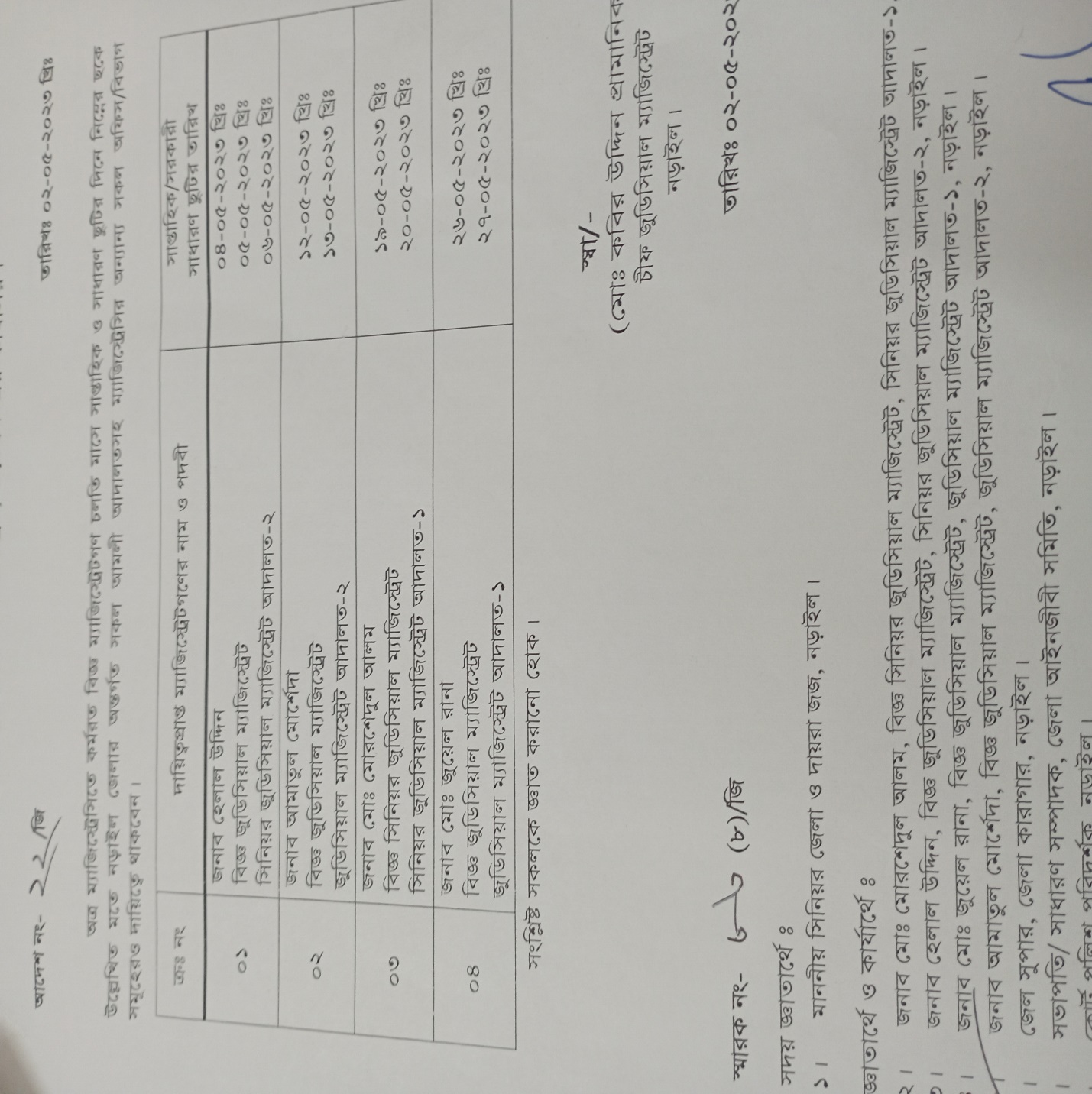 